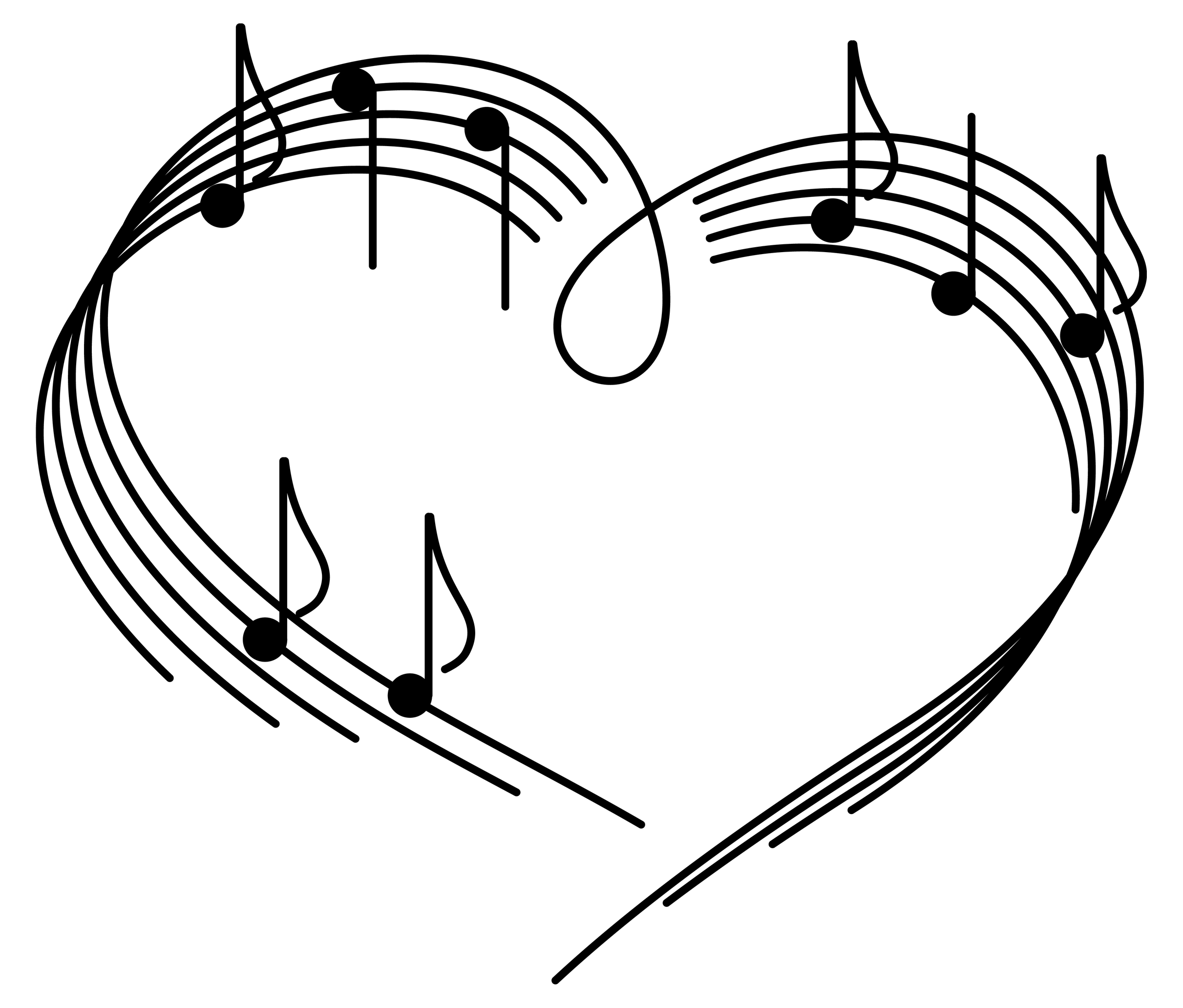 Orchestra Registration FormName_______________________________School______________________grade____Parents name___________________________________Phone____________________Address_________________________________________________________________Email________________________________________Birthdate___________________Instrument _____________Serial number ________________own_____ Rent________Tuition Paid receipt number___________________Supplies_______________________Rental paid receipt number_______________T-Shirt size ________________________Class___________________Students must attend on a regular basis. It is also very important to Practice on a regular basis. Orchestra attire is required for all performances(white and black) Masks will be worn during class. We will sanitize all chairs and stands after each use. Also a book will be required to purchase. As well as a few other items. Orchestra T-shirts are optional.By signing below, I fully understand I am important to my success as well as my whole orchestra class' success, and that I will practice at home at least 20 min. per day 5 days per week or at least 2 hours per weekI will obey all of the class rules as well as the school rules.Child's signature______________________________________( I will practice)Parent's Signature_____________________________________***Please note that in the event the student decides to withdraw from the orchestra program, you must return your rented instrument immediately. 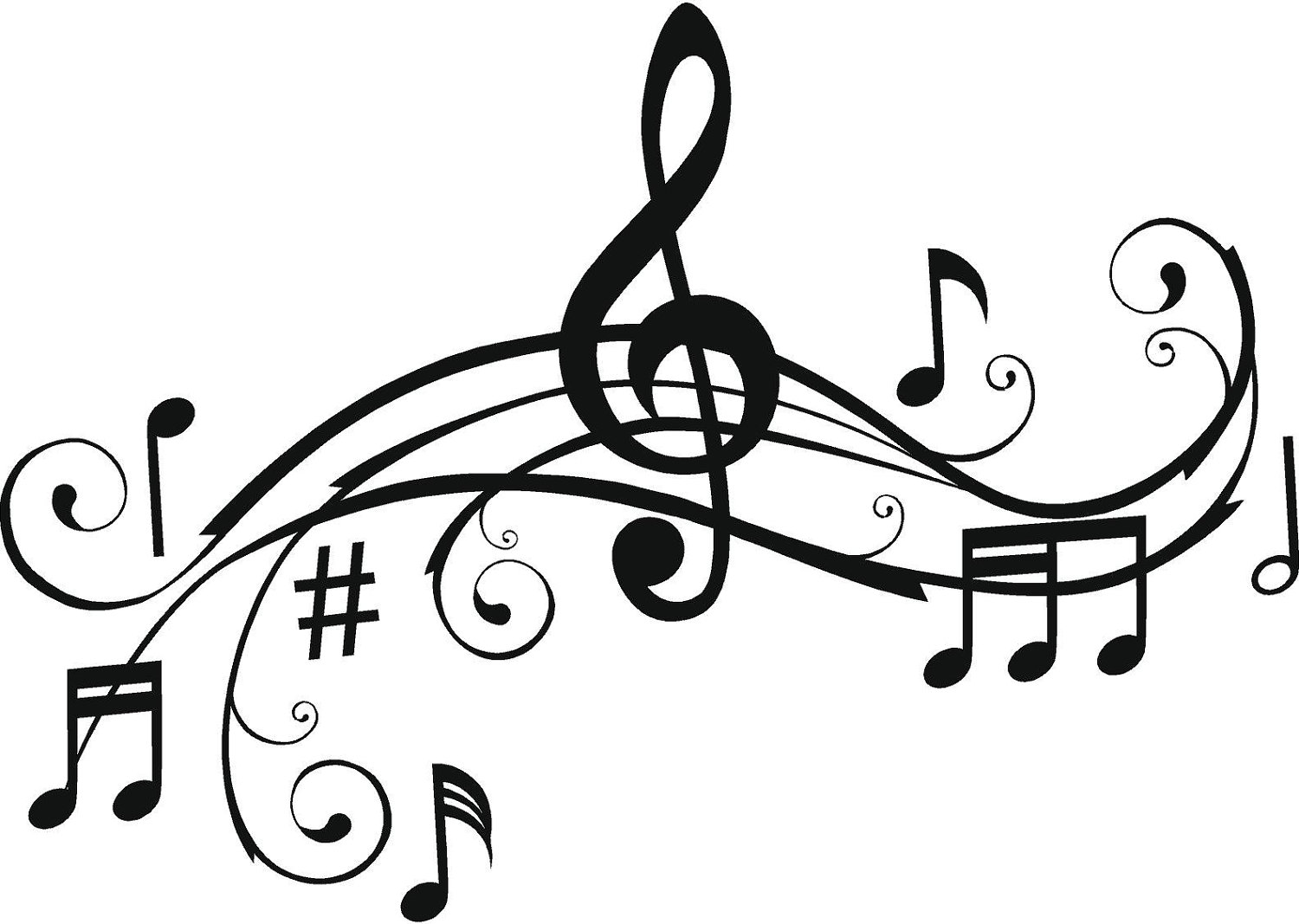 